БЕЗКОШТОВНИЙ ЗАПИТ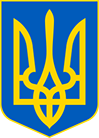 МІНІСТЕРСТВО ЮСТИЦІЇ УКРАЇНИЄдиний державний реєстр юридичних осіб, фізичних осіб-підприємців та громадських формувань Повернутися до пошукуДетальна інформація про юридичну особуНазва атрибутаЗначенняНайменування юридичної особи, у тому числі скорочене (за наявності)ТОВАРИСТВО З ОБМЕЖЕНОЮ ВІДПОВІДАЛЬНІСТЮ "ЮГ" (ТОВ "ЮГ")Організаційно-правова формаТОВАРИСТВО З ОБМЕЖЕНОЮ ВІДПОВІДАЛЬНІСТЮНазва юридичної особи"ЮГ"Ідентифікаційний код юридичної особи32369949Центральний чи місцевий орган виконавчої влади, до сфери управління якого належить юридична особа публічного права або який здійснює функції з управління корпоративними правами держави у відповідній юридичній особіМісцезнаходження юридичної особиУкраїна, 96500, Автономна Республіка Крим, місто Саки, ВУЛИЦЯ ЛЕНІНА, будинок 25Розмір статутного (складеного) капіталу (пайового фонду)Розмір : 500000,00 грн.Перелік засновників (учасників) юридичної особи, у тому числі частки кожного із засновників (учасників); прізвище, ім'я, по батькові за наявності), країна громадянства, місце проживання, якщо засновник – фізична особа; найменування, країна резидентства, місцезнаходження та ідентифікаційний код, якщо засновник – юридична особаТОВАРИСТВО З ОБМЕЖЕНОЮ ВІДПОВІДАЛЬНІСТЮ "СТРОЙЭНЕРГОСНАБ", Код ЄДРПОУ:30125597, Країна резиденства: Україна, Місцезнаходження: Україна, 54017, Миколаївська обл., місто Миколаїв, ПРОСПЕКТ ЛЕНІНА, будинок 70, Розмір внеску до статутного фонду (грн.): 250000,00 ЛИТВИНА ПОЛІНА ОЛЕКСАНДРІВНА, Країна громадянства: Україна, Місцезнаходження: Україна, 96500, Автономна Республіка Крим, місто Саки, ВУЛИЦЯ СТРОІТЕЛЬНА, будинок 19, квартира 47, Розмір внеску до статутного фонду (грн.): 1000,00 КОЗЕНЦЕВА ЮЛІЯ ОЛЕКСАНДРІВНА, Країна громадянства: Україна, Місцезнаходження: Україна, 96500, Автономна Республіка Крим, місто Саки, ВУЛИЦЯ ІНТЕРНАЦІОНАЛЬНА, будинок 26/19, квартира 59, Розмір внеску до статутного фонду (грн.): 249000,00 Інформація про кінцевого бенефіціарного власника (контролера) юридичної особи, у тому числі кінцевого бенефіціарного власника (контролера) її засновника, якщо засновник - юридична особа: прізвище, ім’я, по батькові (за наявності), країна громадянства, місце проживання, а також повне найменування та ідентифікаційний код (для резидента) засновника юридичної особи, в якому ця особа є кінцевим бенефіціарним власником (контролером), або інформація про відсутність кінцевого бенефіціарного власника (контролера) юридичної особи, у тому числі кінцевого бенефіціарного власника (контролера) її засновникаВиди діяльності41.20 Будівництво житлових і нежитлових будівель (основний); 68.20 Надання в оренду й експлуатацію власного чи орендованого нерухомого майна; 56.10 Діяльність ресторанів, надання послуг мобільного харчування; 55.20 Діяльність засобів розміщування на період відпустки та іншого тимчасового проживання Відомості про органи управління юридичної особиВідомості про керівника юридичної особи, про інших осіб, які можуть вчиняти дії від імені юридичної особи, у тому числі підписувати договори, подавати документи для державної реєстрації тощо: прізвище, ім’я, по батькові (за наявності), дані про наявність обмежень щодо представництва юридичної особиЗАГОРУЙКО КОСТЯНТИН ПАВЛОВИЧ (згідно до статуту) - керівник ЛИТВИНА ПОЛИНА ОЛЕКСАНДРІВНА (Повноваження: Вчиняти дії від імені юридичної особи, у тому числі підписувати договори тощо (БЕЗ ОБМЕЖЕНЬ)) - представник ЗАГОРУЙКО КОСТЯНТИН ПАВЛОВИЧ (Повноваження: Вчиняти дії від імені юридичної особи, у тому числі підписувати договори тощо (згідно статуту)) - представник Назва установчого документаДата та номер запису в Єдиному державному реєстрі про проведення державної реєстрації юридичної особи – у разі, коли державна реєстрація юридичної особи була проведена після набрання чинності Законом України "Про державну реєстрацію юридичних осіб та фізичних осіб-підприємців"Дата державної реєстрації, дата та номер запису в Єдиному державному реєстрі про включення до Єдиного державного реєстру відомостей про юридичну особу – у разі, коли державна реєстрація юридичної особи була проведена до набрання чинності Законом України "Про державну реєстрацію юридичних осіб та фізичних осіб-підприємців"Дата державної реєстрації: 24.02.2003 Дата запису: 15.12.2005 Номер запису: 11431200000000284Дата державної реєстрації, дата та номер запису в Єдиному державному реєстрі про проведення державної реєстрації юридичної особи, яка утворена в результаті перетворенняДані про відокремлені підрозділи юридичної особи: найменування, ідентифікаційний код, місцезнаходженняДані про перебування юридичної особи в процесі провадження у справі про банкрутство, санаціїДані про перебування юридичної особи в процесі припиненняВідомості про смерть, визнання безвісно відсутнім чи оголошення померлим засновника (учасника), керівника та особи, яка може вчиняти дії від імені юридичної особиВідомості про строк, визначений засновниками (учасниками) юридичної особи, судом або органом, що прийняв рішення про припинення юридичної особи, для заявлення кредиторами своїх вимогДата та номер запису про державну реєстрацію припинення юридичної особи, підстава для його внесенняДата та номер запису про відміну державної реєстрації припинення юридичної особи, підстава внесенняДані про юридичних осіб, правонаступником яких є зареєстрована юридична особа: повне найменування, ідентифікаційний кодДані про юридичних осіб - правонаступників: повне найменування, ідентифікаційний кодМісцезнаходження реєстраційної справиРеєстраційна служба Сакського міськрайонного управління юстиції Автономної Республіки КримВідомості, отримані в порядку інформаційної взаємодії між Єдиним державним реєстром юридичних осіб, фізичних осіб - підприємців та громадських формувань та інформаційними системами державних органів28.02.2003, 436\201, ГЕНIЧЕСЬКА ОДПI(ВЕЗ КРИМ, М. САКИ), 39471254, (дані про взяття на облік як платника податків); 05.03.2003, 06180280/01063, ГЕНIЧЕСЬКА ОДПI(ВЕЗ КРИМ, М. САКИ), 39471254, 23, (дані про взяття на облік як платника єдиного внеску) Дата відкриття виконавчого провадження щодо юридичної особи (для незавершених виконавчих проваджень)Інформація для здійснення зв'язкуТелефон 1: 24239 Факс: 24239